Public Health Crisis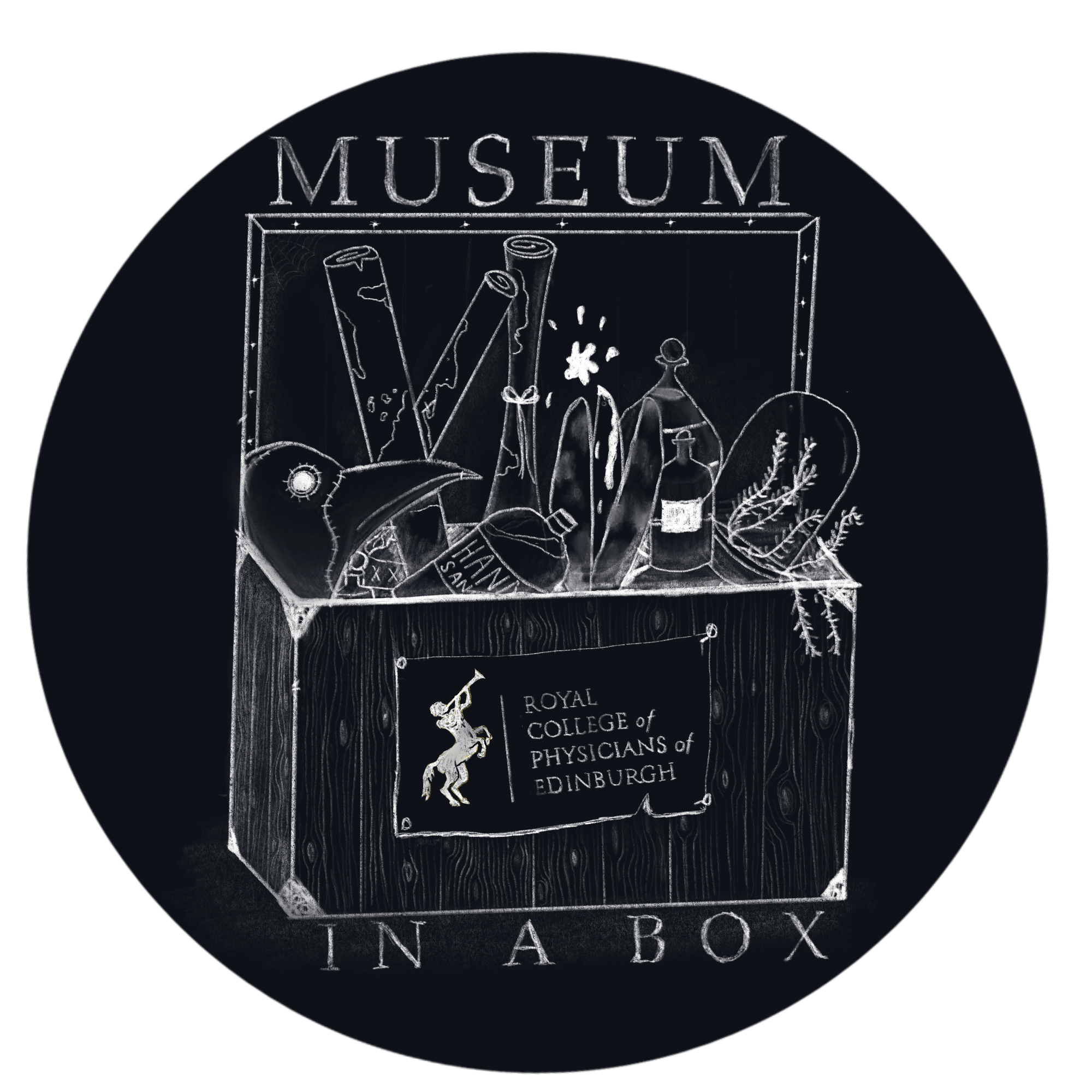 Edinburgh is facing an epidemic. It’s up to you and your team to help cure them! Part 1: Read the prompt for your assigned disease. As a group work together to determine which disease your community is in danger of spreading. Once you are certain which disease you have, confirm with the teacher and receive your map for part 2. OUR DISEASE IS: _________________________________Part 2: Open your map so everyone can examine it. Locate on your map:Areas the disease may enter the city Areas the disease may concentratePlaces people may go to seek treatment Part 3: Now you need to develop an action plan to combat the epidemic. Think about your map and the objects in the box. Your timeline will also be helpful. You may wish to consider the following - think critically about how your disease spreads.Can you control/prevent the source of the disease?How will you notify the population about the disease and what they should be doing?Do you need to set up a quarantine? Does you community know what “quarantine” means?Who quarantines?Are people punished for breaking quarantine? How can people protect themselves from the disease? (think about how the disease spreads)Can they be vaccinated?Should they wear a mask? Should they put something in their water? On their bodies?What can people use to clean and sanitize? Part 4: Present your action plan to the class. Argue for what objects you would use from the box and why. Object:  __________________________	How we will use it: _____________________________Object:  __________________________	How we will use it: _____________________________Object:  __________________________	How we will use it: _____________________________Object:  __________________________	How we will use it: _____________________________Object:  __________________________	How we will use it: _____________________________Object:  __________________________	How we will use it: _____________________________